INTENTION DU CHANTIERStimuler l’émergence de projets collectifs structurants visant à renforcer l’accès physique et économique à des aliments sains pour les populations en situation de vulnérabilité et les communautés mal desservies sur le territoire de l’ouest de la Montérégie.INTENTION DE L’ACTIVITÉÀ la fin de la rencontre participative, les participants:Auront démystifié ce qu’est l’Alliance pour la solidarité de l’ouest de la Montérégie et les opportunités de financement à venir ; Se seront appropriés les principes directeurs pour le développement de projets collectifs structurants (critères d’admissibilité aux opportunités de financement) ;Sentiront que les actions collectives en sécurité alimentaire menées actuellement sur le territoire sont reconnues ;Auront été inspirés par un projet collectif mené sur le territoire, soit le projet collectif de conditionnement des surplus alimentaires ;Auront fait émerger des idées de projets collectifs (existants ou nouveaux) visant à renforcer l’accès physique et économique à des aliments sains pour les populations en situation de vulnérabilité et les communautés mal desservies sur le territoire de l’ouest de la Montérégie ;Auront participé activement aux travaux du chantier Sécurité alimentaire de l’Alliance. Participation : 44 personnes dont 30% secteur communautaire30% secteur de la santé30% secteur municapal10% secteur scolaireATELIER 1 – Défis, opportunités et idées pour la mise en place de projets collectifs structurants visant à renforcer l’accès physique et économique à des aliments sains pour les populations en situation de vulnérabilité et les communautés mal desservies sur le territoire de l’ouest de la MontérégieDÉFIS À RELEVER COLLECTIVEMENTExplorer de nouvelles ressources humaines et financières pour développer les solutions (ex. : tarification sociale, initiatives d’approvisionnement à faible coût, plateaux de travail et employabilité, pérennisation financière des projets à long terme) Mobiliser des acteurs provenant du milieu municipal, d’autres ministères, du secteur privé et du milieu de l’agroalimentaireAugmenter l’accessibilité dans un contexte où le territoire est grand, où il y a un enjeu de transport et où les déserts alimentaires sont nombreux en milieu ruralMieux structurer les initiatives visant à réduire le gaspillage alimentaireDévelopper de meilleures pratiques pour inclure les populations vulnérables, sans les ostraciser et dans la dignitéRejoindre les individus qui ne fréquentent actuellement pas les services et les organisationsSensibiliser les acteurs clés du territoire aux préjugés envers les populations vulnérables, à la distinction entre la défavorisation matérielle et sociale, ainsi qu’aux meilleures pratiques en termes d’intervention en contexte de pauvretéDévelopper des projets visant le collectif plutôt que l’individuel et intégrant le principe d’universalisme proportionné (ex. : Tarif abordable pour tous) Développer des initiatives facilitant l’accès au marché du travail (employabilité, transport collectif accessible à tous sur le territoire, conciliation travail-famille) Soutenir le changement d’échelle des projets structurants   OPPORTUNITÉS À SAISIRSoutenir le développement d’un projet structurant en cours actuellement, soit le projet de conditionnement des surplus alimentairesFavoriser la mutualisation des expertises, des expériences, des outils et des sources de financement pour favoriser le conditionnement des surplus alimentaires dans les 5 MRCTirer profit du fait que les milieux sont de plus en plus sensibilisés au gaspillage alimentaire et à la récupérationTirer profit du nombre élevé d’agriculteurs sur le territoireCréer des arrimages avec la tournée « Rassemblons un Québec riche de tout son monde » (http://www.pauvrete.qc.ca)Explorer le modèle de fiducie volontaire (ex. : soupe populaire de Hull)Collaborer avec les organismes communautaires et les tables de concertation locales pour rassembler et échanger avec les populations vulnérablesCollaborer avec des milieux sensibilisés, tel le milieu scolairePoursuivre le développement des collaborations entre les organisations et le partage des meilleures pratiquesSaisir l’opportunité du financement disponible à l’AllianceIDÉES DE PROJET À DÉVELOPPER COLLECTIVEMENT Se développer collectivement des outils et de meilleures pratiques pour mieux intervenir en contexte de pauvreté et impliquer davantage les populations vulnérables dans la dignitéMettre sur pied un projet d’expérimentation de l’inclusion des populations vulnérables, documenter les retombées et partager les apprentissages transférables Développer une stratégie visant à sensibiliser et mobiliser les acteurs absents (ex. : secteur privé, milieu agroalimentaire)S’inspirer de projets concrets de co-construction, comme le projet de conditionnement des surplus alimentairesMiser sur l’accompagnement de projets existants œuvrant en synergie sur le territoire (plutôt que de miser sur plusieurs petits projets indépendants)Poursuivre la mise en place des conditions favorables à la collaboration sur le territoire ATELIER 2 — IDÉES DE PROJETS COLLECTIFS STRUCTURANTSATELIER 3 — CONTRIBUTIONS POTENTIELLES DES PARTENAIRES À VOS PROJETSANNEXE — OUTILS REMIS DANS LE CADRE DE LA RENCONTRE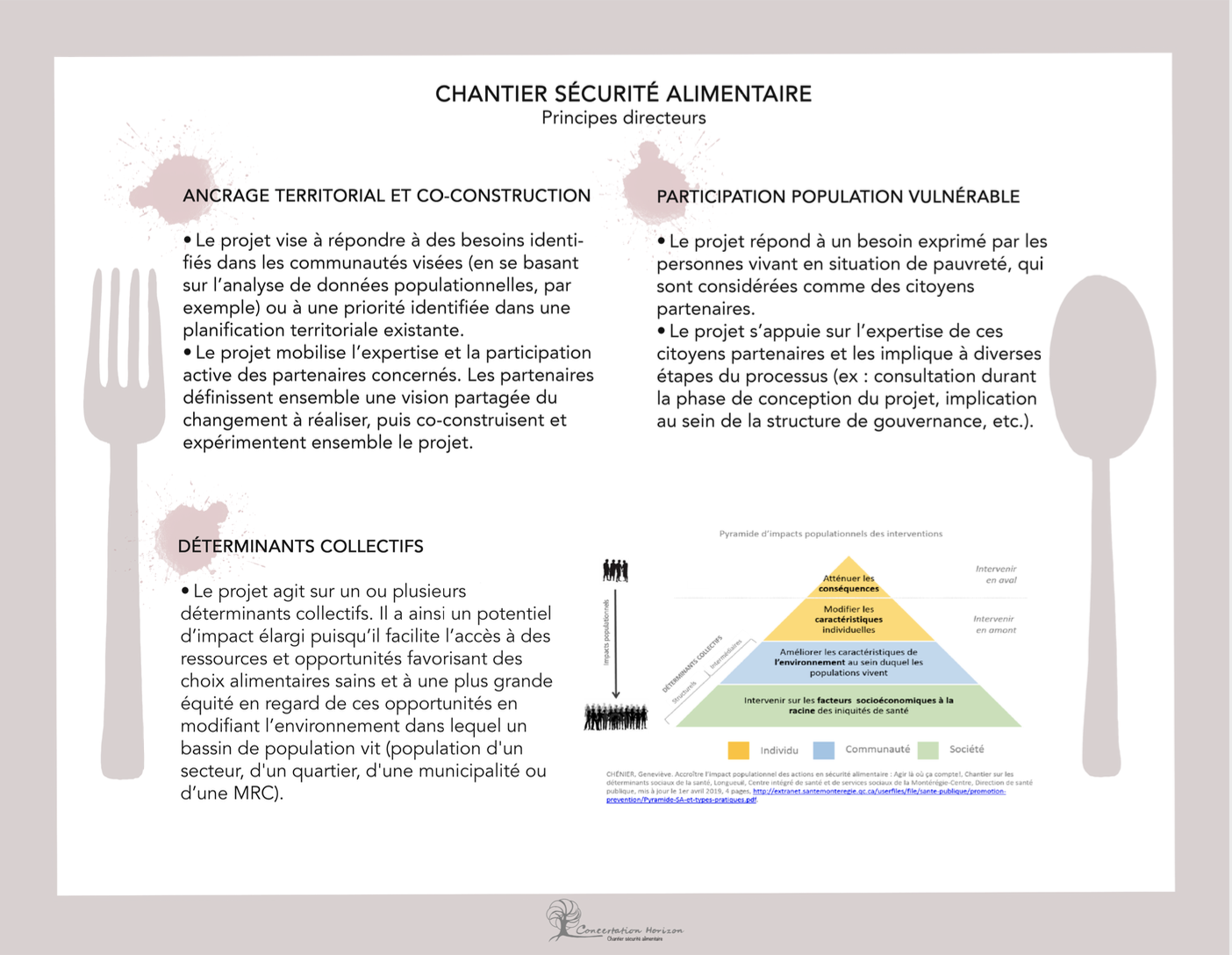 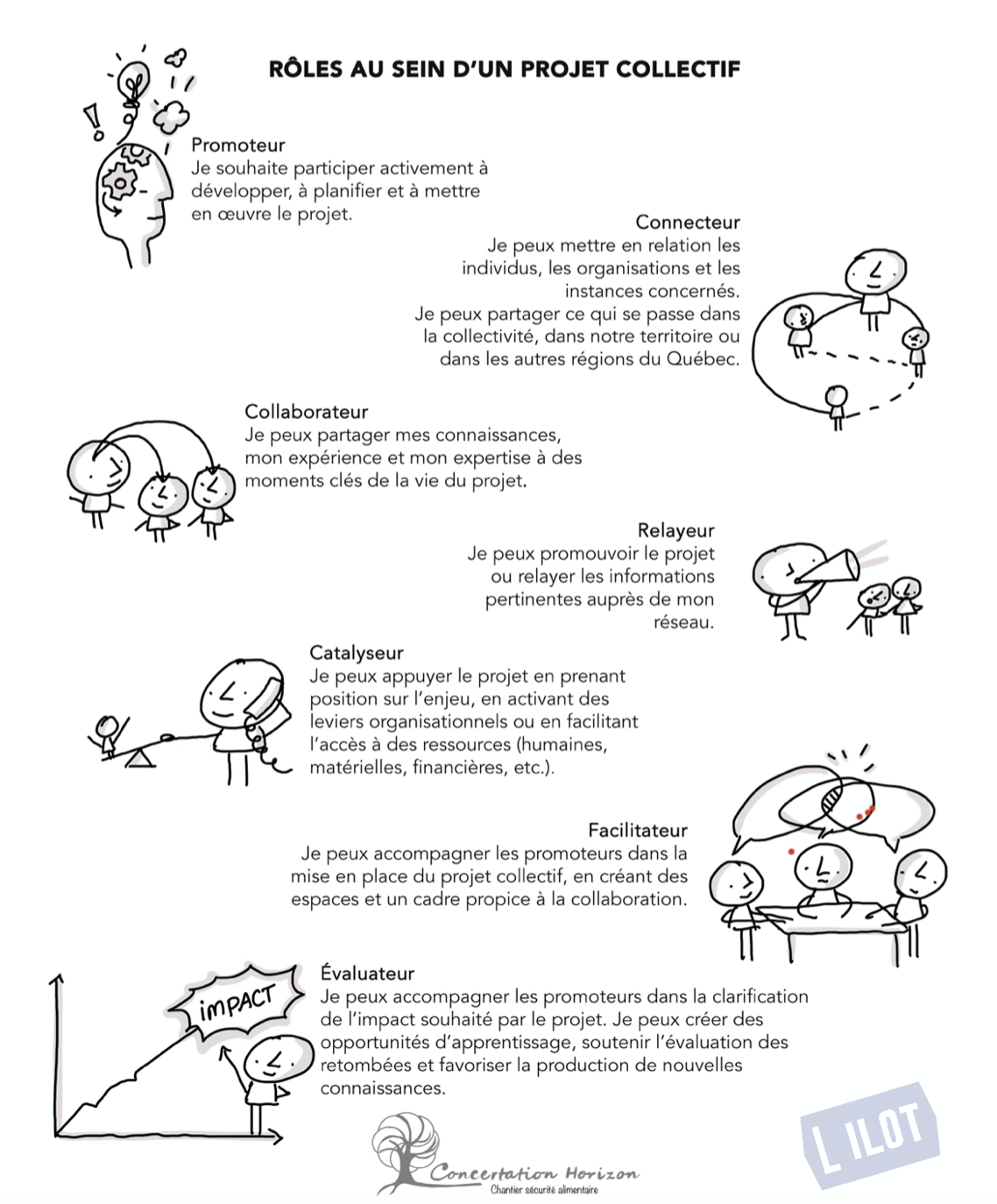 PROJET 1 : Épicerie communautaire avec un volet mobile et éducatifPROJET 1 : Épicerie communautaire avec un volet mobile et éducatifDescription du projet : Épicerie communautaire ouverte à tous, avec unité mobile (enjeu de transport/mobilité/accessibilité) et volet éducatif (gestion budget, choix aliments sains, recettes)Idée ajoutée par un participant : Commande en ligneDescription du projet : Épicerie communautaire ouverte à tous, avec unité mobile (enjeu de transport/mobilité/accessibilité) et volet éducatif (gestion budget, choix aliments sains, recettes)Idée ajoutée par un participant : Commande en ligneQui sont les porteurs du projet ?Organisme pivot essentielQuels acteurs du territoire ont été impliqués dans la co-construction du projet ?Moisson pour le lien avec les agriculteursOrganismesMunicipalités et MRC (vitalité locale)Épiceries (tarification sociale) Plateaux de travail en transformation alimentaireComment les populations vulnérables ont été impliquées dans le projet ?Tarification selon le revenu / carte privilège Définition des produits souhaités et des lieux approvisionnésSur quel(s) déterminants(s) collectif(s) le projet a-t-il eu un impact ?AncrageCo-constructionMobilisationAccessibilité alimentaire et physiqueQuelles conditions ont été mises en place pour assurer son succès ?Collaboration entre les acteursCollaboration avec les organisations qui travaillent en transport et logementTransfert des pratiques / connaissances avec les autres MRC du territoire de la Montérégie-OuestModèle d’affaires permettant la pérennisation du projet  Quelles conditions ont été mises en place pour assurer son succès ?Collaboration entre les acteursCollaboration avec les organisations qui travaillent en transport et logementTransfert des pratiques / connaissances avec les autres MRC du territoire de la Montérégie-OuestModèle d’affaires permettant la pérennisation du projet  Partenaires souhaitant contribuer à ce projet:Steve Hickey Pastorale Valleyfield CollaborateurRelayeurConnecteurFacilitateurOlivier Doyle, Pôle VHSL (polevhsl@gmail.com)ConnecteurGeneviève Chénier, DSP MontérégieCollaborateurConnecteurPartenaires souhaitant contribuer à ce projet:Steve Hickey Pastorale Valleyfield CollaborateurRelayeurConnecteurFacilitateurOlivier Doyle, Pôle VHSL (polevhsl@gmail.com)ConnecteurGeneviève Chénier, DSP MontérégieCollaborateurConnecteurProjet 2 : Projet collectif de conditionnement des surplus alimentairesProjet 2 : Projet collectif de conditionnement des surplus alimentairesDescription du projet : Projet collectif mutualisation sur 5 territoires de MRC (projet existant)Description du projet : Projet collectif mutualisation sur 5 territoires de MRC (projet existant)Qui sont les porteurs du projet ?ConcertationsCAB SoulangesBouffe additionnelleSourire sans finComplexe Le PartageRencontre ChâteaugeoiseQuels acteurs du territoire ont été impliqués dans la co-construction du projet ?Concertation5 MRC (agent de développement socialMoisson Sud-Ouest/Moisson Rive-SudCISSSMDÉcoles (commissions scolaires)Milieu municipalComment les populations vulnérables ont été impliquées dans le projet ?Dans toutes les étapes idéalement :Vente de produitsTransformationDons de produits (distribution)Plateaux de travailPas juste les employésSur quel(s) déterminants(s) collectif(s) le projet a-t-il eu un impact ?Sécurité alimentairePréemployabilitéRevenuParticipation socialeQuelles conditions ont été mises en place pour assurer son succès ?Co-constructionImplication des personnes vulnérablesAncrage territorialFinancementMutualisation :ExpertiseRessources humainesNe pas travailler en siloArrimages avec politique de développement durablePartenaires souhaitant contribuer à ce projet:Hélène Bellerose, 450 829-2321 poste 1349ConnecteurFacilitateurDSP FacilitateurCollaborateurSoutien aux promoteurs dans la planification des étapes de travail de la mutualisationOlivier Doyle, Pôle VHSL (polevhsl@gmail.com)ConnecteurCAB Soulanges, 418 265-3134Promoteur localPartenaires souhaitant contribuer à ce projet:Hélène Bellerose, 450 829-2321 poste 1349ConnecteurFacilitateurDSP FacilitateurCollaborateurSoutien aux promoteurs dans la planification des étapes de travail de la mutualisationOlivier Doyle, Pôle VHSL (polevhsl@gmail.com)ConnecteurCAB Soulanges, 418 265-3134Promoteur localProjet 3 : La récupération alimentaire SANS FRONTIÈRESProjet 3 : La récupération alimentaire SANS FRONTIÈRESDescription du projet : Projet actuel :Diminution du gaspillage alimentaireValorisation de 100 % des fruits et des légumes sous la forme de partenariats avec agriculteurs ou service municipal pour le compost des résidus vertsAntennes complémentaires avec Modes de transport et points de distribution / entreposage adaptés à chaque territoireCuisines aux normes MAPAQ et plateaux de travailProjet mutualisé -> chaque antenne aura développé ses systèmes de distributionDescription du projet : Projet actuel :Diminution du gaspillage alimentaireValorisation de 100 % des fruits et des légumes sous la forme de partenariats avec agriculteurs ou service municipal pour le compost des résidus vertsAntennes complémentaires avec Modes de transport et points de distribution / entreposage adaptés à chaque territoireCuisines aux normes MAPAQ et plateaux de travailProjet mutualisé -> chaque antenne aura développé ses systèmes de distributionQui sont les porteurs du projet ?Comité régional du projet mutualisé et comités locaux des projetsQuels acteurs du territoire ont été impliqués dans la co-construction du projet ?AgriculteursMilieu politique et municipalMinistère, santé, service Québec, MAPAQ, environnement, solidaritéMilieu communautaireCommerçantsMilieu scolaire / employabilitéCISSS MOSanté (OC, AP)Comment les populations vulnérables ont été impliquées dans le projet ?Lieux d’aide existantsVisites à domicile (santé/communautaires)PlateauxConsultationsAteliers de cuisines collectivesTablée des chefsExperts de vécusTémoignagesSur quel(s) déterminants(s) collectif(s) le projet a-t-il eu un impact ?AideAccèsLieux de ventePré et employabilitéAcquisition de compétencesTous les paliers Quelles conditions ont été mises en place pour assurer son succès ?Partenariats et concertationInclusion sociale des populations vulnérablesAutoévaluation et amélioration continueQuelles conditions ont été mises en place pour assurer son succès ?Partenariats et concertationInclusion sociale des populations vulnérablesAutoévaluation et amélioration continuePartenaires souhaitant contribuer à ce projet:Geneviève, DSP MontérégieCollaborateurConnecteurKarine Hébert, CISSS MOCollaborateurConnecteurPartenaires souhaitant contribuer à ce projet:Geneviève, DSP MontérégieCollaborateurConnecteurKarine Hébert, CISSS MOCollaborateurConnecteurProjet 4 : Collectif de transformation / centre de transformation / collectif alimentaireProjet 4 : Collectif de transformation / centre de transformation / collectif alimentaireDescription du projet : Développer un lieu de transformation, innovation, formation, etc. offert à milieu communautaire, individus, entreprises privéesCuisine partagée, outils, plages horairesAccompagnement au développement entrepreneurial, services en alimentationDescription du projet : Développer un lieu de transformation, innovation, formation, etc. offert à milieu communautaire, individus, entreprises privéesCuisine partagée, outils, plages horairesAccompagnement au développement entrepreneurial, services en alimentationQui sont les porteurs du projet ?CommunautaireNouveaux acteurs et acteurs actuels en alimentationCOOP ?Soutien du pôleQuels acteurs du territoire ont été impliqués dans la co-construction du projet ?PrivéMRCPôleFondationCommunautaireEmploi-QuébecInstitutionnelÉducationComment les populations vulnérables ont été impliquées dans le projet ?Insertion en emploiPréemployabilité, plateaux de travail, qualificationFormationSur quel(s) déterminants(s) collectif(s) le projet a-t-il eu un impact ?Accès physique et économique à des aliments sainsEmployabilité, revenuQuelles conditions ont été mises en place pour assurer son succès ?Le projet donne accès à d’autres types de financementProjet en économie socialeCoconstruitRépond aux besoins de tous les acteurs en alimentationDifférentes catégories de membres avec $$ en fonction des capacités de payerQuelles conditions ont été mises en place pour assurer son succès ?Le projet donne accès à d’autres types de financementProjet en économie socialeCoconstruitRépond aux besoins de tous les acteurs en alimentationDifférentes catégories de membres avec $$ en fonction des capacités de payerPartenaires souhaitant contribuer à ce projet:Yves Meunier, 450 688-1221FacilitateurOlivier Doyle, Pôle VHSL (polevhsl@gmail.com)ConnecteurGeneviève, DSP MontérégieCollaborateurConnecteurPartenaires souhaitant contribuer à ce projet:Yves Meunier, 450 688-1221FacilitateurOlivier Doyle, Pôle VHSL (polevhsl@gmail.com)ConnecteurGeneviève, DSP MontérégieCollaborateurConnecteurProjet 5 : Réseau Accès Bonne BouffeProjet 5 : Réseau Accès Bonne BouffeDescription du projet : Consolidation et développement d’un réseau de distribution d’aliments « récupérer, conditionner et transformer » + Promotion, sensibilisationDescription du projet : Consolidation et développement d’un réseau de distribution d’aliments « récupérer, conditionner et transformer » + Promotion, sensibilisationQui sont les porteurs du projet ?Porteur régionalAntennes locales pour gérer les routesQuels acteurs du territoire ont été impliqués dans la co-construction du projet ?PorteursÉcoles, CHSLD, CPE, logements sociaux, centres de femmes, dépanneurs, santé, cuisines collectives, commerces locaux, garderiesComment les populations vulnérables ont été impliquées dans le projet ?+++ Via les lieux qu’elles fréquentent : sondageVia la formation « Intervention en contexte de pauvreté » offerte à toutes les personnesVia des opportunités de préemployabilité et employabilité (pour revenus)Tarification socialeSur quel(s) déterminants(s) collectif(s) le projet a-t-il eu un impact ?Accès à des aliments sainsCréation d’emploiQuelles conditions ont été mises en place pour assurer son succès ?Du $, du concret, un modèle de développement d’économie sociale qui permet d’être autonome financièrement dans 5 ansDes salaires compétitifs en contexte de plein emploiDes boites portionnées et des aliments transformésDes dégustationsL’achat de camions et de frigosQuelles conditions ont été mises en place pour assurer son succès ?Du $, du concret, un modèle de développement d’économie sociale qui permet d’être autonome financièrement dans 5 ansDes salaires compétitifs en contexte de plein emploiDes boites portionnées et des aliments transformésDes dégustationsL’achat de camions et de frigosContributions possibles des partenaires :Olivier Doyle, Pôle VHSL (polevhsl@gmail.com)ConnecteurGeneviève, DSP MontérégieCollaborateurConnecteurContributions possibles des partenaires :Olivier Doyle, Pôle VHSL (polevhsl@gmail.com)ConnecteurGeneviève, DSP MontérégieCollaborateurConnecteurNOM / TITRE/ ORGANISMECOORDONNÉES TYPE DE CONTRIBUTIONPier-Olivier LacoursièreOrganisateur communautaireDSPCISSS MO, CLSC Jardin du QuébecTél. : (450) 454-4671 poste 2225pier-olivier.lacoursiere.cisssmo16@ssss.gouv.qc.caConnecteurFacilitateurPatrick RajotteCSDGS514 380-8899, poste 3890RelayeurMathieu Pagé-B.CDPBMathieu.cdpb@gmail.comCollaborateurAnne-Marie LegaultAgente de développement à la 1re transition scolaire CSDGS514 380-8899CollaborateurGeneviève ChénierNutritionniste,DSP CISSS MOgenevieve.chenier.agence16@ssss.gouv.qc.ca 450-928-6777 poste 13027  ConnecteurCollaborateurFacilitateurÉvaluateurIsabelle Morin, ÉlueVille de Sainte-Catherine450 632-0590, poste 5170ConnecteurRelayeurAurélie Vautrin Pôle économie sociale VHSLsismicvshl@gmail.com554-3039Facilitateur (activatrice de projets collectifs en Montérégie Ouest / boite à outils, expertise pour faire travailler ensemble et formaliser, construire le projet, expertise économie sociale)Connecteur 